NOMINATION FOR OPERATOR CHECK PILOT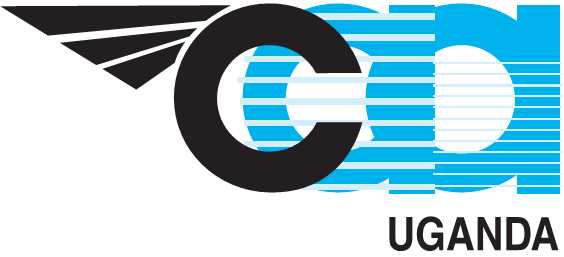 FORMFORM: AC-OPS021November 2022Name of the Air Operator Name and designation of the person recommending the nomination (Name of Company Executive)Name of the Nominee and Licence NumberAuthority requested as a OCP to:	(Tick box for each authority requested)on the following aircraft type__________________________________________Authority requested as a OCP to:	(Tick box for each authority requested)on the following aircraft type__________________________________________The nominee is personally suitable and meets all the criteria listed below.Qualifications:5. Attach a resume of the nominee with relevant details including; Note: Fill applicable section onlyInitial OCP Approval Minimum Requirement5. Attach a resume of the nominee with relevant details including; Note: Fill applicable section onlyRenewal of OCP Approval Minimum Requirement I certify that:	___________________________________ has acted as Pilot-in-Command of the following aircraft types and meets the all of the previous requirements. The nominee's background, character and motivation are suitable to hold this position.         The nominee meets the qualification requirements outlined in CAA-AC-OPS021.                _________________________________	________________________	Director of Operations Signature	 (Date: DD/MM/YY)I certify that the foregoing information is true and accurate._________________________________	________________________	Nominee's Signature	 (Date: DD/MM/YY)Note: When the Director of Operations is the nominee, a company executive shall complete and sign the form.This nomination shall be accompanied by a resume of the nominee's aviation background, qualifications and other experience which would support approval as a CP.Inspector Verification and Recommendation______________________________________ (nominee’s name)*Tick approritelyInitial OCP ApprovalRenewal OCP Approval